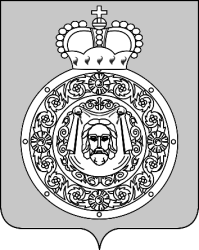  Администрация Воскресенского муниципального районаМосковской областиП О С Т А Н О В Л Е Н И Е_________________  №  ________________О внесении изменений в постановление администрации Воскресенского муниципального района Московской области от 08.11.2018 № 784 «Об организации и проведении открытого аукциона в электронной форме на право размещения нестационарного торгового объекта на территории городского поселения Воскресенск Воскресенского муниципального района Московской области»В соответствии с Гражданским Кодексом Российской Федерации, с Федеральным законом от 06.10.2003 № 131-ФЗ «Об общих принципах организации местного самоуправления в Российской Федерации», Федеральным законом от 26.07.2006 № 135-ФЗ «О защите конкуренции», решением Совета депутатов Воскресенского муниципального района Московской области от 10.11.2017 № 562/52 «О передаче органам местного самоуправления Воскресенского муниципального района осуществления полномочий органов местного самоуправления городского поселения Воскресенск Воскресенского муниципального района по решению вопроса местного значения по созданию условий для обеспечения жителей поселения услугами общественного питания, торговли и бытового обслуживания на 2018 год», постановлением администрации Воскресенского муниципального района Московской области от 29.08.2018 № 636 «Об утверждении Положения о проведении открытого аукциона в электронной форме на право размещения нестационарного торгового объекта на территории городского поселения Воскресенск Воскресенского муниципального района Московской области», постановлениемадминистрации Воскресенского муниципального района Московской области от 20.06.2017 № 1995-ППЗ «Об утверждении Схемы размещения нестационарных торговых объектов на территории городского поселения Воскресенск Воскресенского муниципального района Московской области на 2017-.г.»ПОСТАНОВЛЯЮ:1. Внести в постановление администрации Воскресенского муниципального района Московской области от 08.11.2018 № 784 «Об организации и  проведении открытого аукциона в электронной форме на право размещения нестационарного торгового объекта на территории городского поселения Воскресенск Воскресенского муниципального района Московской области» следующие изменения:1.1. В разделе 2. «Перечень лотов, начальной (минимальной) цены договора (лота) по каждому лоту, срок действия договоров», в приложении «Извещение о проведении открытого аукциона в электронной форме на право размещения нестационарного торгового объекта на территории городского поселения Воскресенск Воскресенского муниципального района Московской области» лот № 5 исключить. 2. Разместить извещение на официальном сайте Воскресенского муниципального района Московской области, Официальном сайте торгов Российской Федерации www.torgi.gov.ru, электронной площадке www.rts-tender.ru. 3. Опубликовать настоящее постановление Воскресенской районной газете «Наше слово» и разместить на официальном сайте Воскресенского муниципального района Московской области.4. Контроль за исполнением настоящего постановления возложить на заместителя руководителя администрации Воскресенского муниципального района  Баранова А.Е.Руководитель администрацииВоскресенского муниципального района                                                                  В.В. Чехов